Утвержден решением общего собрания членов ТОС «Остаповское»29.03.2020 год _______________________
Председатель  Нацевич Л.М. ПРОЕКТПлощадка для уличных мероприятий «Малая сцена»Название проекта: Площадка для уличных мероприятий «Малая сцена»Заявитель проекта: ТОС «Остаповское»Руководитель проекта: Председатель ТОС «Остаповское» Нацевич Л.М. Адрес: 155908 Ивановская область Шуйский район д. Остапово ул. Зеленая д. 72Телефон: 8(49351)3-04-75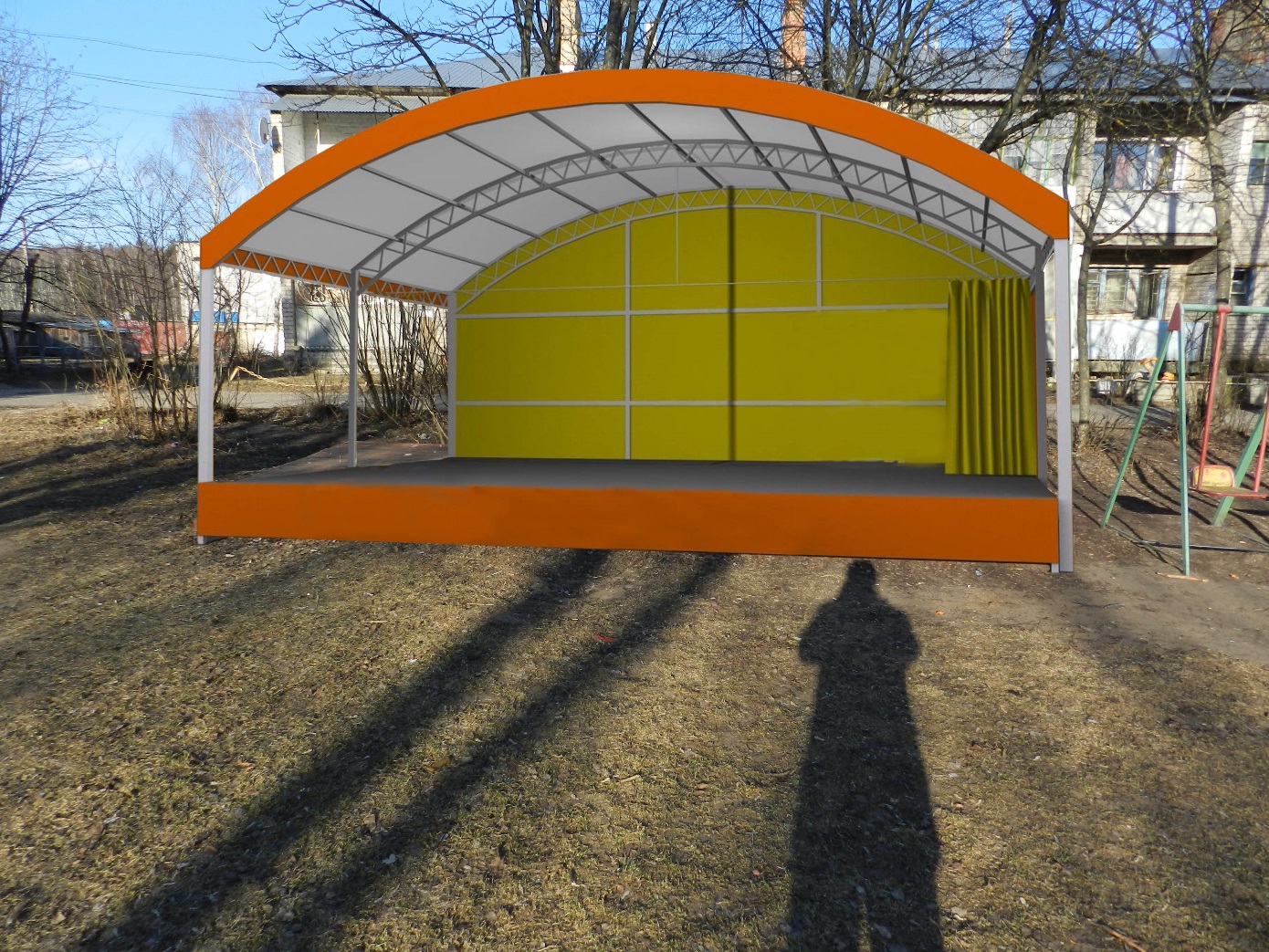 2020 годСодержание1.Обоснование  социальной значимости проекта                          стр.                                                           2. Состояние дворовой территории  в настоящее время               стр.                                                      3. Проектное решение                                                                       стр.4. Пример используемого оборудования «Площадка для уличных  мероприятий «Малая сцена »                                   стр.   5. Результаты проекта                                                                      стр.                     6. Дальнейшее развитие проекта:Обоснование социальной значимости  проекта        Настоящий проект «Площадка для уличных мероприятий «Малая сцена» (далее -«Проект») предлагается на участие в конкурсном отборе проектов развития территорий муниципальных  образований Ивановской области, основанных на местных инициативах.      Остаповское сельское поселение Шуйского района Ивановской области  включает в себя 32 населенных пункта ,в которых проживает более 3700 человек и занимает площадь 15497 га.   Деревня Остапово является административным центром Остаповского сельского поселения,  в ней проживает более 700 жителей .          К сожалению в административном центре Остаповского сельского поселения –деревне Остапово  и в районе близлежащих деревень с населением более 1000 человек отсутствует  не только здание сельского клуба, но и  крытая сцена ( уличная площадка для проведения мероприятий).  Ближайший Дом культуры( клуб) расположен в 10 км от дер. Остапово, поэтому все возможные уличные мероприятия: такие как, "День Победы,» "День защиты детей", "Проводы Русской зимы», «День села» , различные спортивные мероприятия проходят на улице. Жители  не могут обойтись без сцены, которая будет должным образом оборудована. Все жители деревни будут получать массу положительных моментов: прежде всего создается неповторимая атмосфера праздника.    Целями  и задачами   данного Проекта является  создание на территории многоквартирных домов, а в целом – в Остаповском сельском поселении благоприятной среды для проживания населения,   сохранение и развитие  на местном уровне культурного наследия  Остаповского сельского поселения ,  обеспечение функционирования  культурно-досугового центра Остаповского сельского поселения , привлечение населения к активному участию в культурной жизни поселения. 
   Строительство летней сцены внесет обновление в архитектурный облик деревни , вдохнет в него новую жизнь.
       Крытая сцена будет располагаться в самом центре деревни, на детской площадке , на придомовой территории МКД 20,22,24 по ул. Центральная ,  а после реализации данного проекта эта часть деревни превратится в благоустроенную территорию. Там уже установлена детская площадка , посажены деревья, поставлены скамейки,  установлены качели, горки. Здесь смогут гулять мамы с малышами, а люди пожилого возраста смогут пообщаться на свежем воздухе, наслаждаясь концертной программой или мероприятием, проводимыми на летней сцене.
       В рамках Проекта предполагается объединение общих усилий: 
- сохранение на местном уровне исторического и культурного наследия;
- создание условий для формирования доступности населения к культурным ценностям, информационным ресурсам и пользованию учреждением культуры;
- обеспечение функционирования коллективов народного творчества, кружков, клубов, любительских объединений;
- выявление и поддержку творческой молодежи и их талантов;
- привлечение населения к активному участию в культурной жизни;
- организация и проведение праздников, фестивалей, театральных постановок, цирковых представлений, выставок, конкурсов, смотров, культурных акций, демонстрирование кинофильмов и проведение спортивных мероприятий;   Участие в Программе поддержки проектов   развития территорий муниципальных образований Ивановской области, основанных на местных инициативах активно обсуждался на собрании жильцов МКД ТОС «Остаповское», информация о проекте размещена на официальном сайте Остаповского сельского поселения http://ostapovo-adm.ru/tos-ostapovskoe.html,  в социальных сетях «в контакте»: @club193465270, на информационных стендах Остаповского сельского поселения, которая регулярно подлежит обновлению .    Стоимость проекта   составляет: 499 259  ( Четыреста девяносто девять тысяч двести пятьдесят девять)  рублей.       Данный проект софинансируется :- из бюджета Остаповского сельского поселения – 89 838 (Восемьдесят девять тысяч восемьсот тридцать восемь ) рублей,-из внебюджетных источников: спонсорская помощь  юридических лиц( ИП Филлипов С. В. ) в размере 20 000 (Двадцать тысяч) рублей ,-безвозмездная материальная помощь граждан МКД - 14 977 (Четырнадцать тысяч девятьсот семьдесят семь ) рублей. Также при работе по благоустройству будет активно использована безвозмездная трудовая помощь жителей ТОС.Состояние дворовой территории в настоящее время .  19 июля 2018 года создано территориальное общественное самоуправление «Остаповское ». Территория ТОС "Остаповское" установлена в границах придомовых территорий домов № 11, 13, 14, 16, 18, 20, 22, 24 по улице Центральная д. Остапово.     За последние несколько лет ТОС проведена большая работа по благоустройству  территории многоквартирных домов, заасфальтирована дорога , проводятся регулярные работы  по озеленению территории , субботники.          В настоящее время на придомовой территории МКД № 20,22,24 имеется деревянная открытая сцена, размером 6 x4 м , так же установлены игровые элементы для детской игровой площадки: качели, горка , карусель, качалка-балансир для детей дошкольного возраста , детский спортивный комплекс.      Жители домов всегда  активны и готовы оказать трудовую, а зачастую и материальную помощь для благоустройства территории .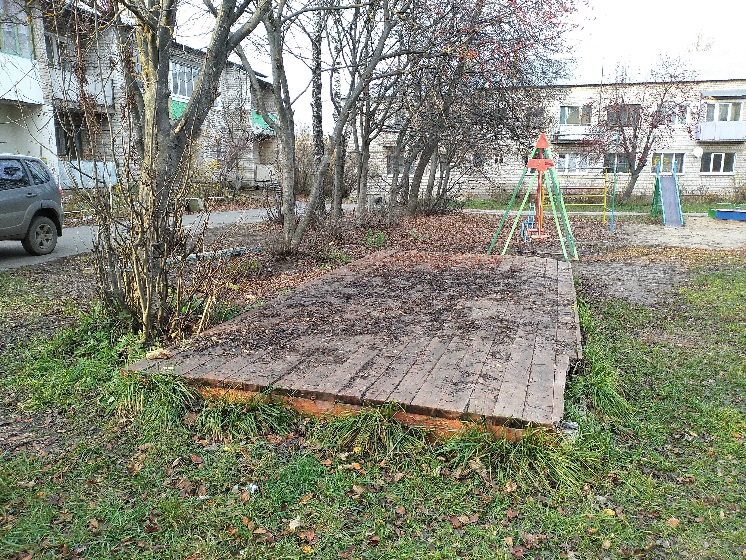 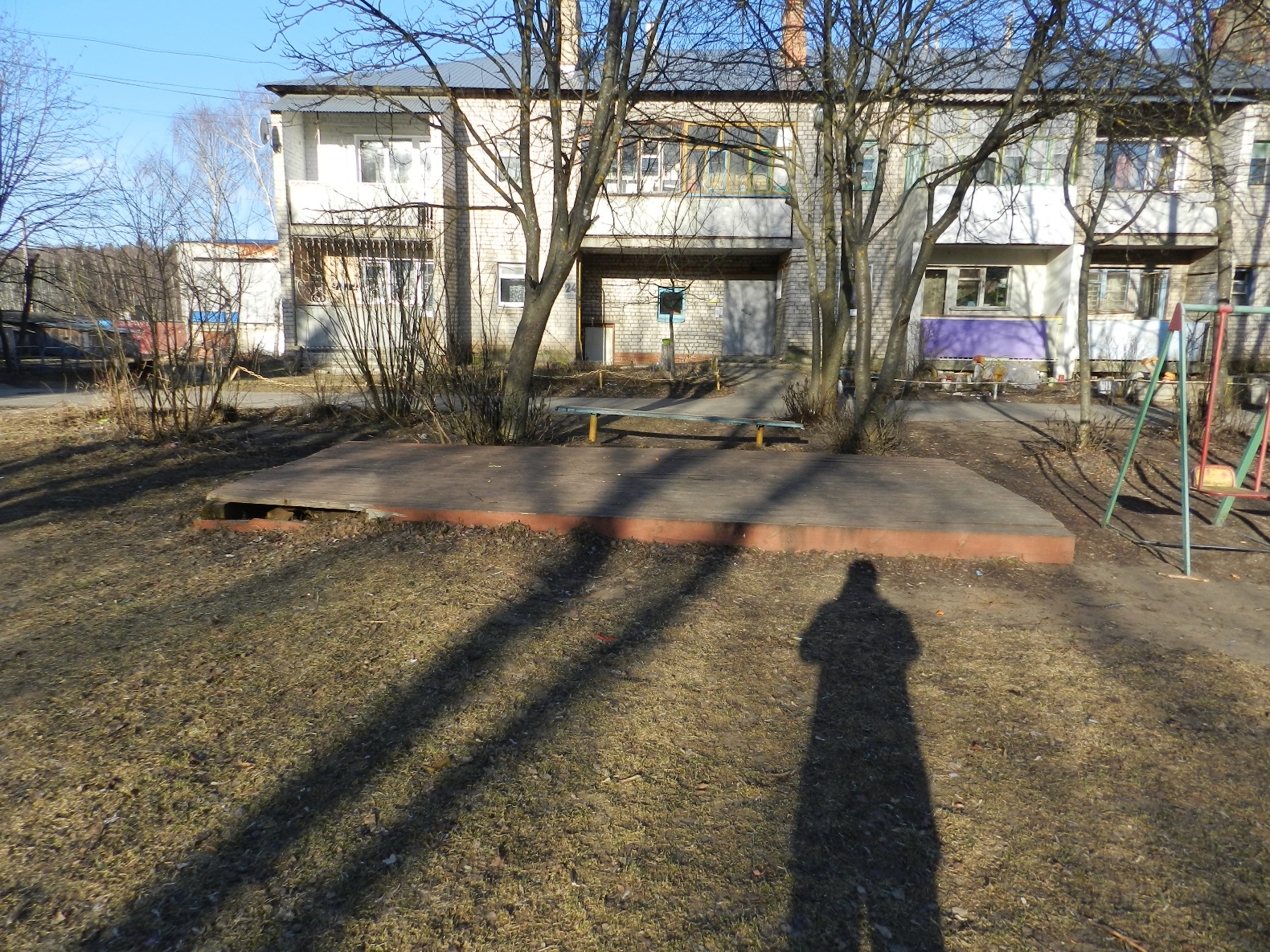 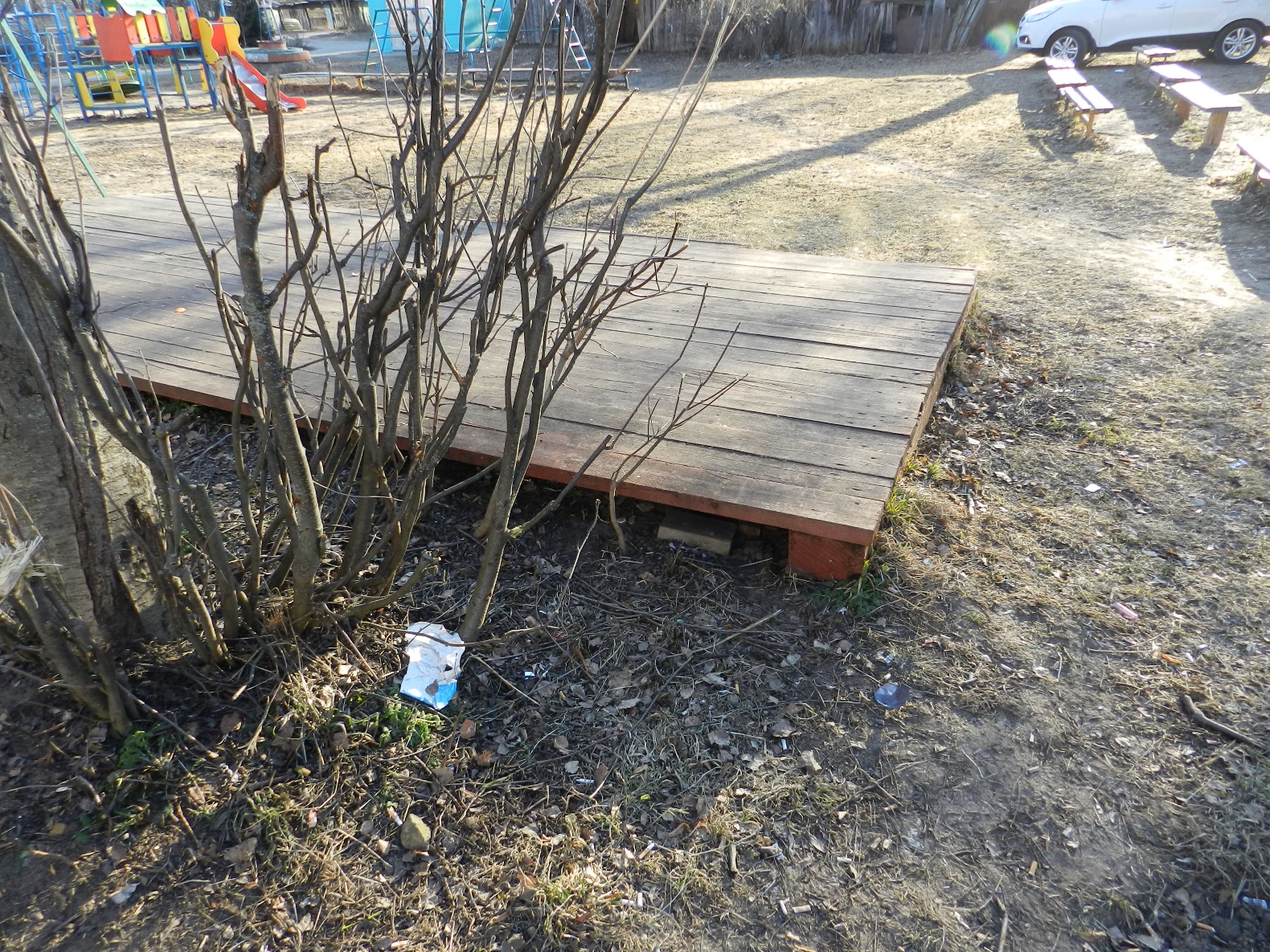 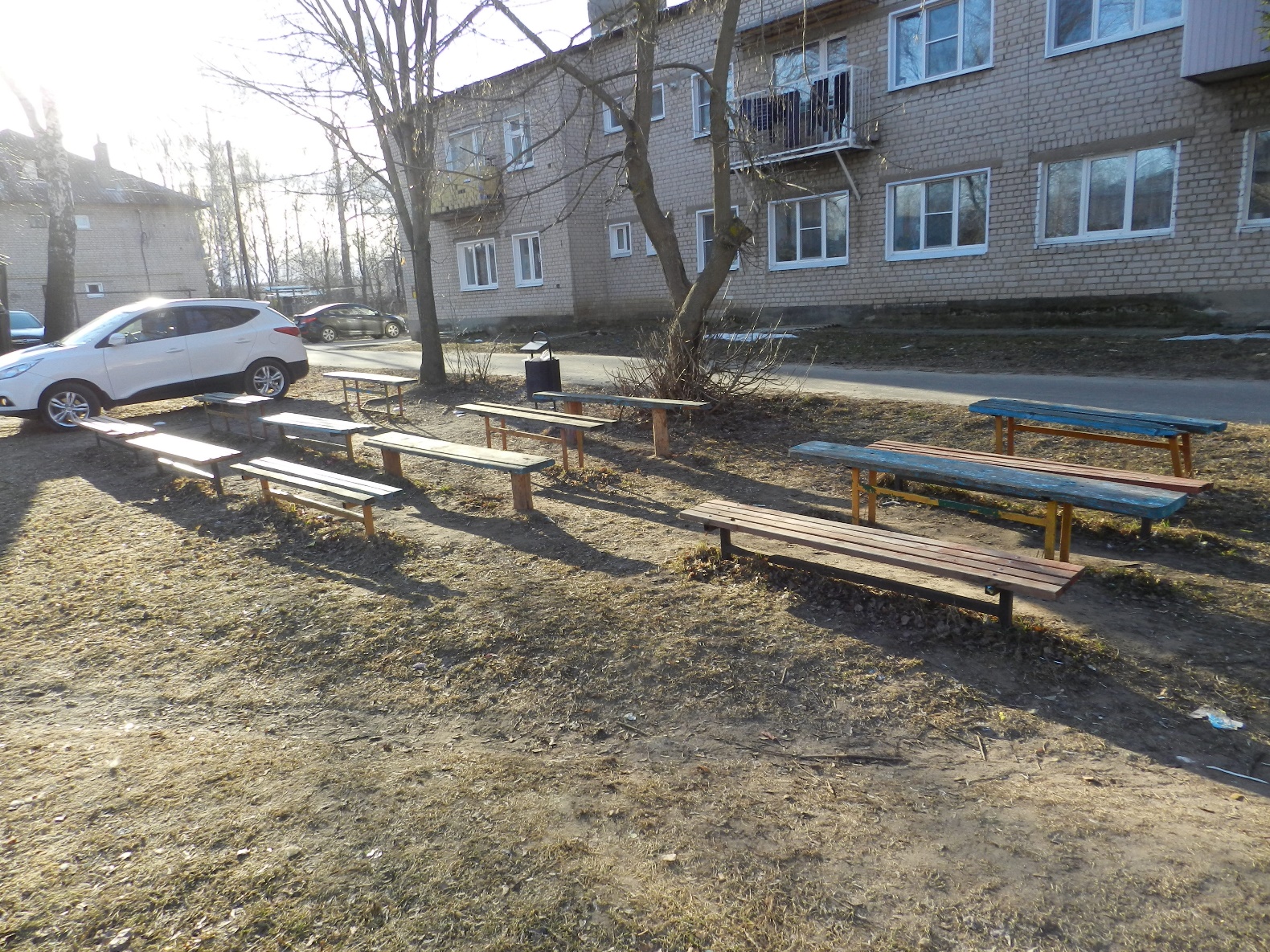 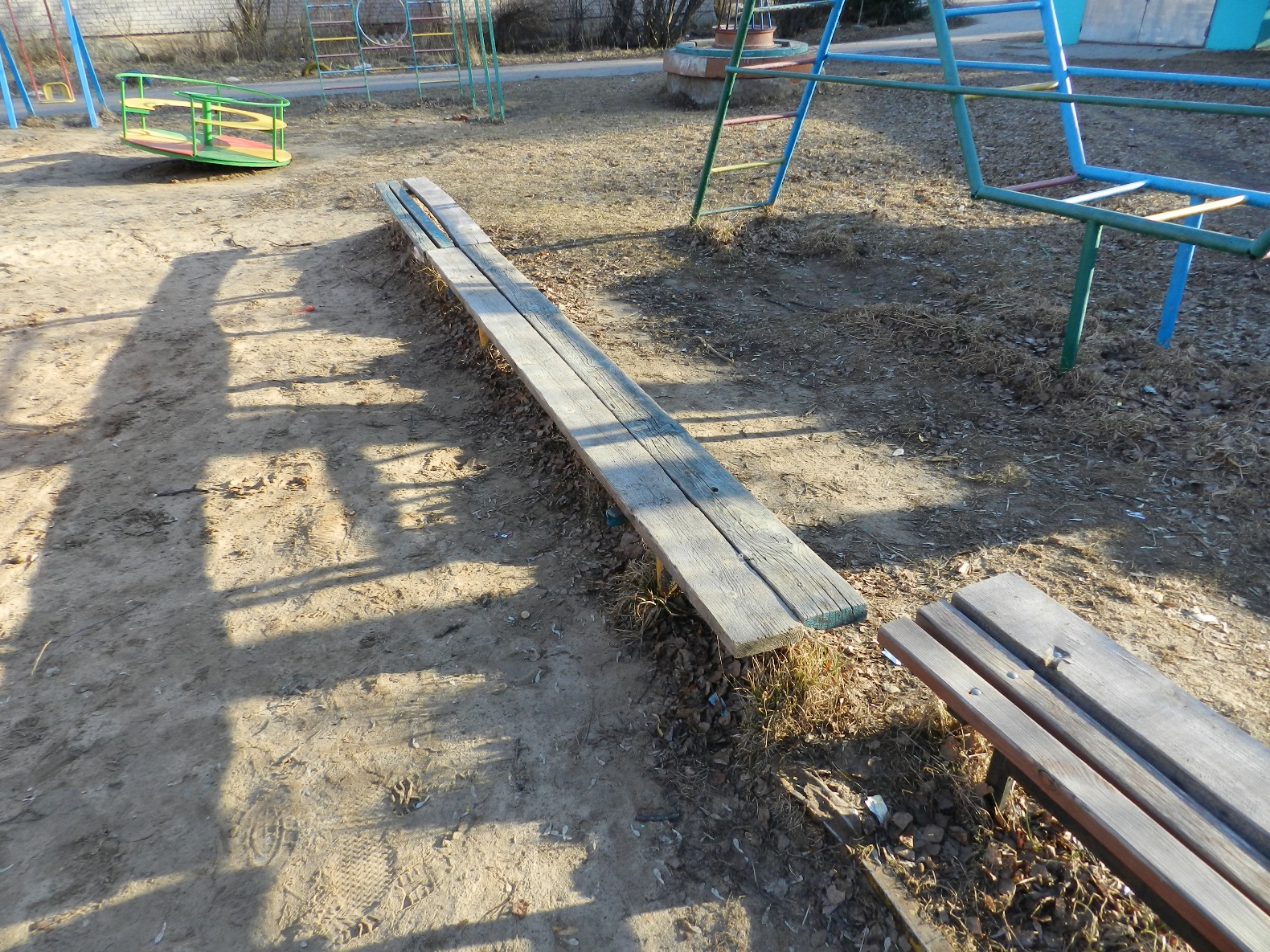 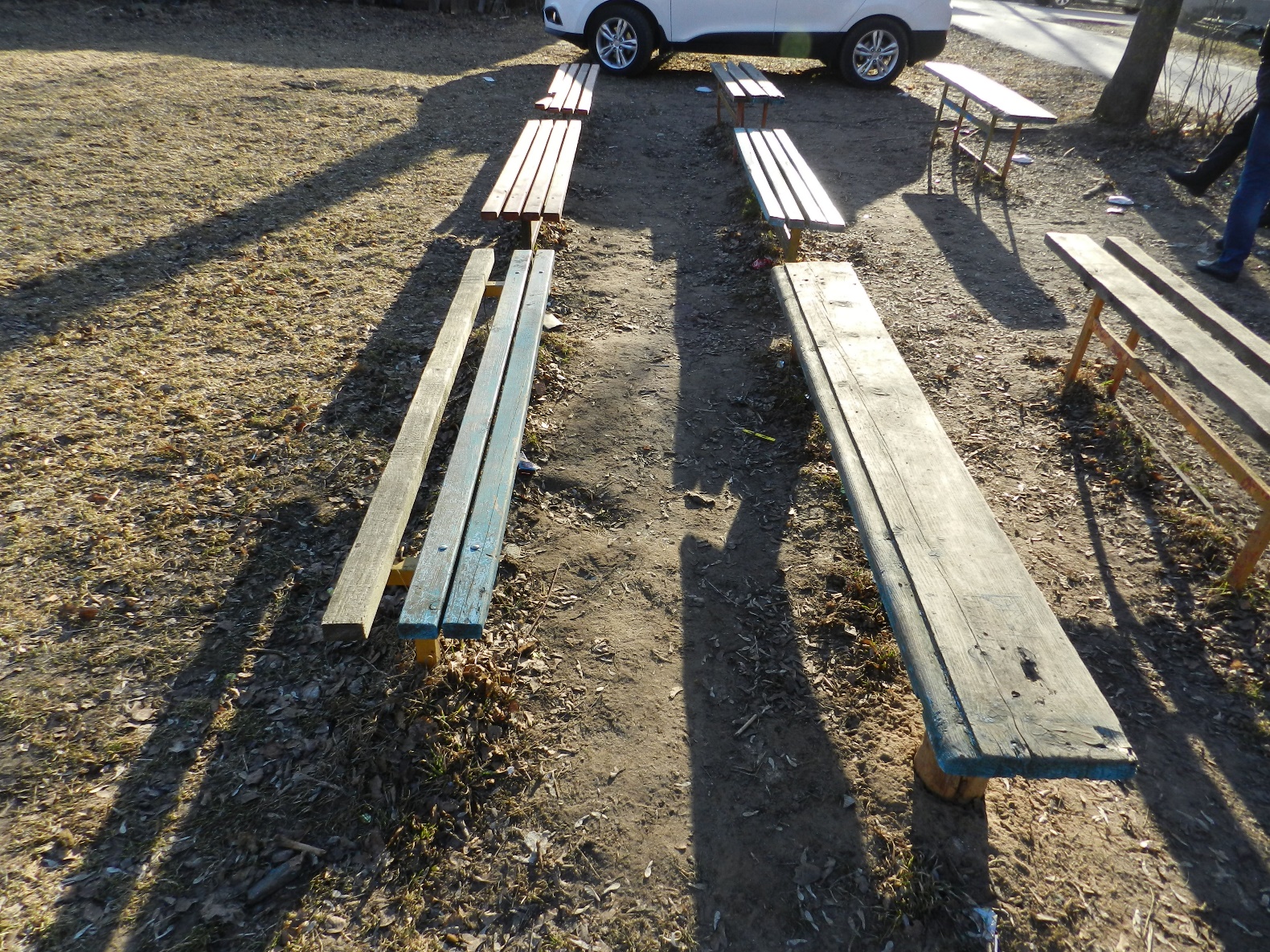 Проектное решение:    Место строительства: Ивановская область Шуйский район д. Остапово ул. Центральная ,в районе дома № 24 Проект предусматривает демонтаж старой сцены, выравнивание земельного участка,  устройство железобетонного фундамента , установка элементов каркаса , устройство настила,  установку скамеек и урн, посадку декоративных кустарников и разбивку цветников в зоне отдыха.  Для благоустройства данной площадки необходимы следующие мероприятия:Демонтаж старой сцены( данные работы будут проведены на безвозмездной основе, к выполнению данных работ будут привлечены жильцы МКД) .Предполагаемые сроки окончания работ- июнь 2020 годаВыравнивание земельного участка (данные работы будут проведены на безвоздмездной основе ИП Филиппов С.В.) Предполагаемые сроки окончания работ- июнь-июль  2020 годаУстройство железобетонного фундамента.  Предполагаемые сроки окончания работ-  июль  2020 годаМонтаж  элементов каркаса . Предполагаемые сроки окончания работ- июль- августа 2020 года.Устройство настила- август 2020 года. Установка скамеек и урн (данные работы будут проведены на безвозмездной основе, к выполнению данных работ будут привлечены жильцы МКД) Предполагаемые сроки окончания работ- август  2020 года4.Пример используемого оборудования Площадка для уличных  мероприятий «Малая сцена» состоит из деревянного настила , который крепится к железобетонному фундаменту.  На настил устанавливается металлический каркас   высотой 3 метра.  Задняя стенка и крыша сцены выполнена из  цветного поликарбоната толщиной 6 мм.  Размеры: 6 x 4 м Стоимость: 416 275 руб. 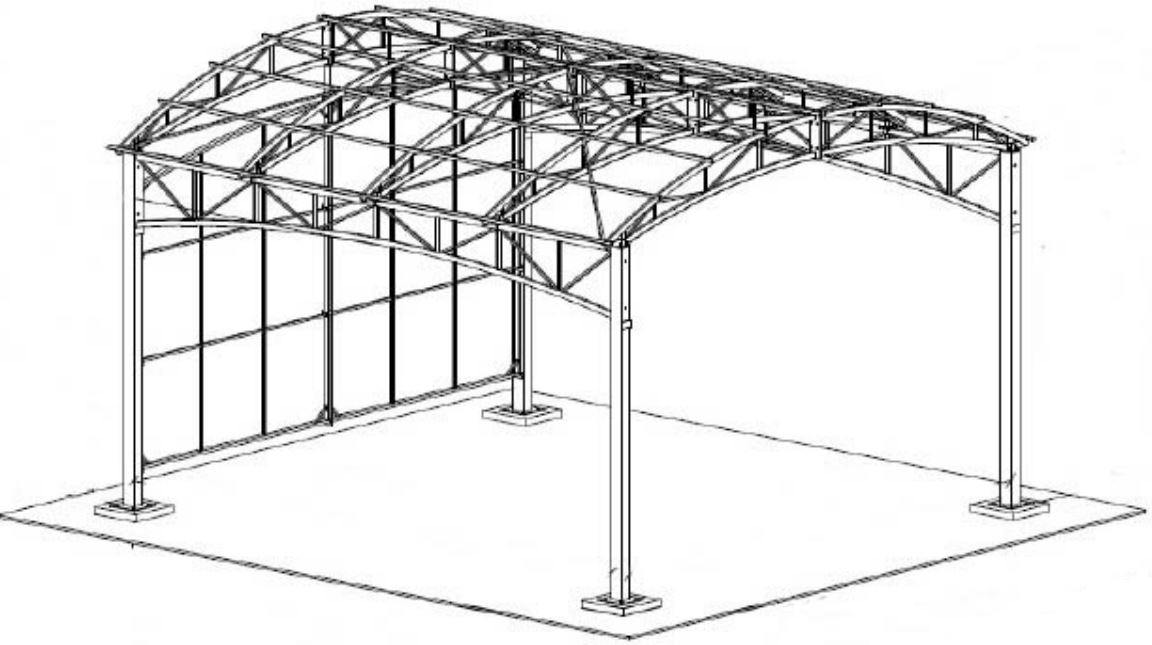 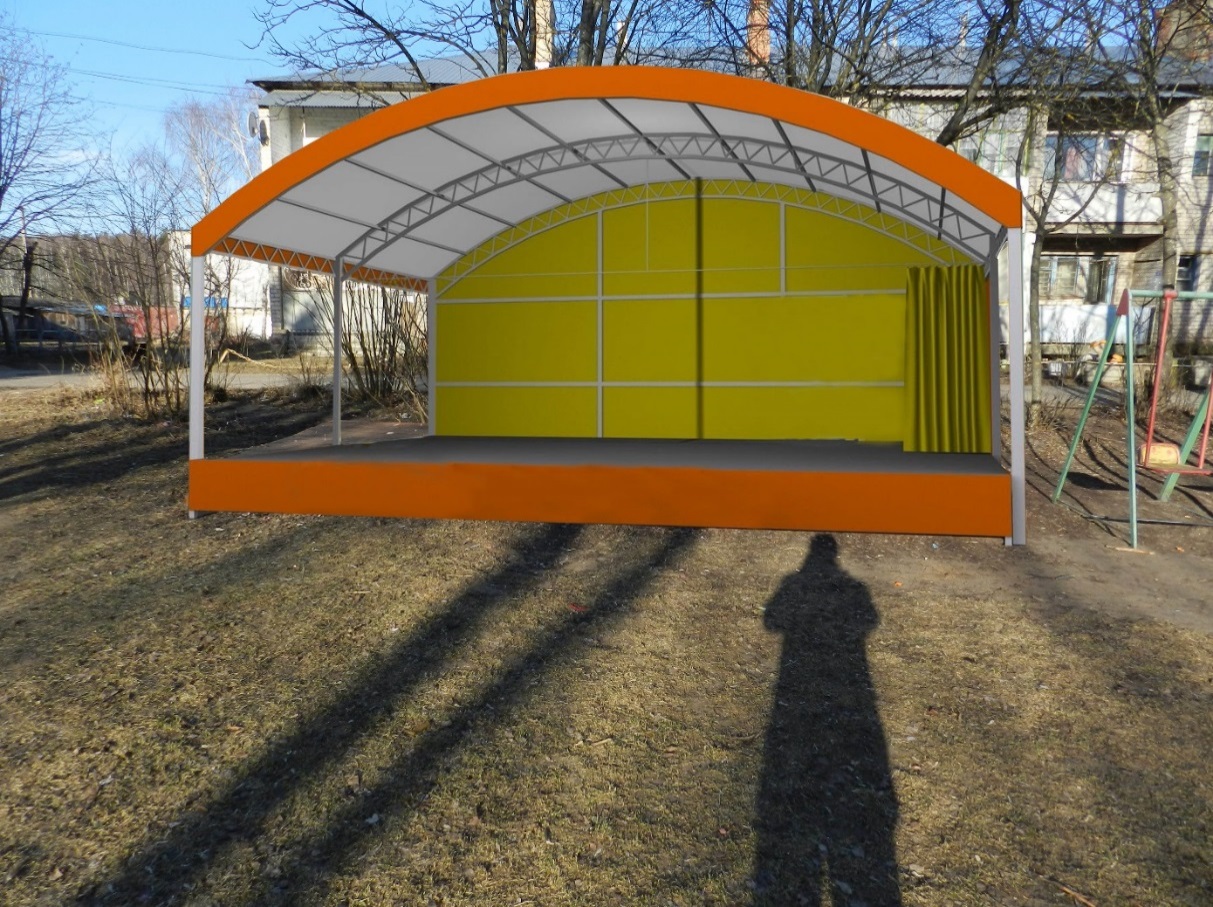 Лавочка – 20 шт. Размер 2000x 400 x 600 мм.Цена 4046 руб. за 1 шт.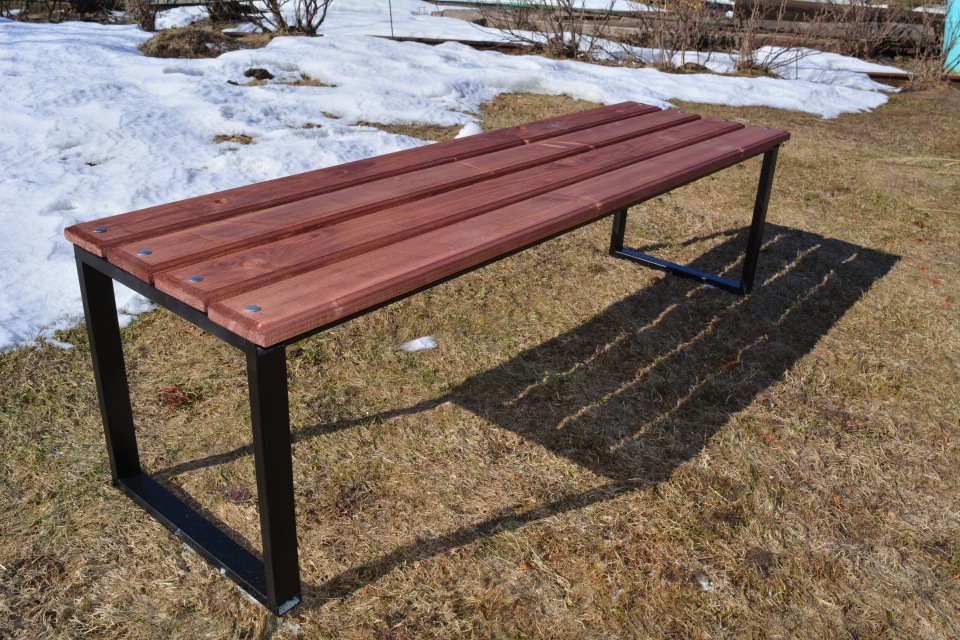 Урна металлическая – 3 шт.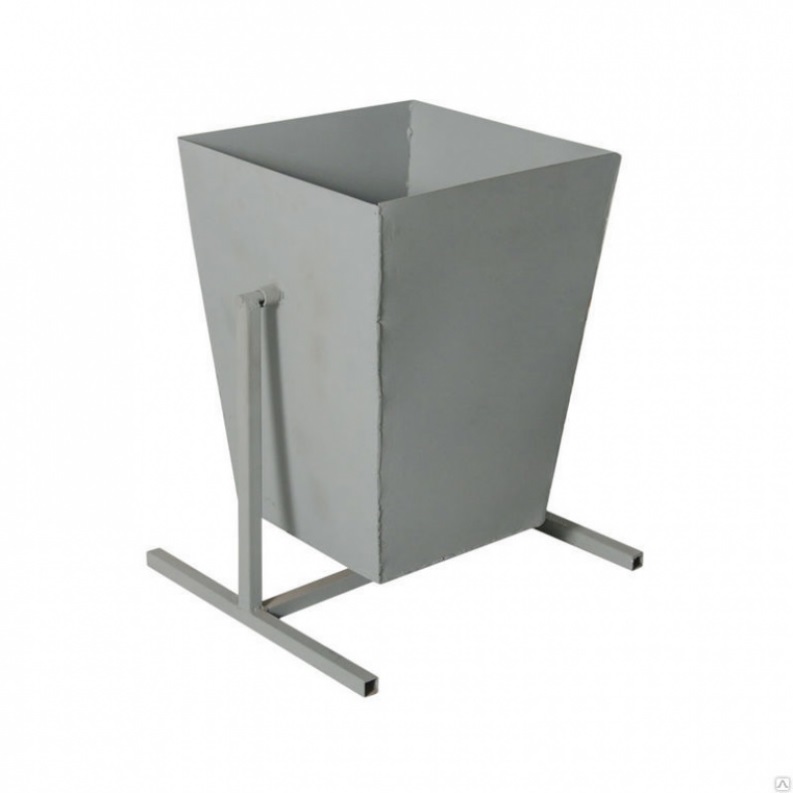 Цена: 688 руб. 14 коп. за 1 шт. 5. Результаты проекта.                                                                       Культура - как часть жизни нашего общества не может быть застывшей, законсервированной. Она должна развиваться в соответствии с потребностями времени и запросами людей, наполняться новыми, свежими идеями. От этого напрямую зависит нравственное здоровье, морально-психологический климат на территории сельского поселения.
Самой удачным местом для этого процесса является летняя сцена, способствующая развитию культурной жизни  в д. Остапово 
  Наш проект позволит придать  эстетический вид месту, где встречаются жители деревни и гости со всего района на знаменательных событиях. Из-за неустойчивой погоды, во время наших мероприятий, приходилось неоднократно «спасать от дождя» и музыкальную аппаратуру, и выступающих, и ведущих, и даже гостей, которые приезжают посмотреть на наши праздники, а иногда и отменять сами мероприятия. В связи с этим существует острая необходимость в строительстве крытой сцены.   Результаты работы данного проекта окажут как опосредованное, так и прямое влияние на качество и уровень гражданской ответственности, на работу по обеспечению охраны жизни и здоровья детей, обеспечения населению зоны отдыха. Создание единого пространства для детей, мам и пап, бабушек и дедушек должно способствовать формированию у детского и взрослого населения чувства ответственности, любви к малой родине и созидательного отношения к окружающему.Конкретные количественные результаты:Реализуемый проект позволит достичь следующих конкретных количественных результатов:- организовать досуг более 700 человек- благоустроить детскую  площадку           - появится культурный объект в деревне, привлекательно эстетически оформленный;Оценка результатов:Результаты будут оцениваться:С помощью опроса жителей (проведения анкетирования).Отслеживания количества проведенных культурно-массовых  мероприятий6. Дальнейшее развитие проекта:Сохранность и работу объекта обеспечит инициативная группа ТОС «Остаповское». Планируется проведение конкурсов и праздников с привлечением наибольшего количества детей  и взрослых  деревни в летний период . А в  осенне- зимний период  «Малая сцена»  будет использоваться для проведения собрания жителей деревни.  Все это способствует круглогодичному использованию данной площадки. 